graduate COMMITTEE 
curriculum PROPOSAL FORM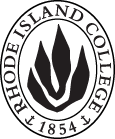 Cover page						Scroll over blue text to see further instructionsB.  NEW OR REVISED COURSES:D. SignaturesChanges that directly impact more than one department/program MUST have the signatures of all relevant department chairs, program directors, and relevant dean (e.g. when creating/revising a program using courses from other departments/programs). Proposals that do not have appropriate approval signatures will not be considered. Type in name of person signing and their position/affiliation.Send electronic files of this proposal and accompanying catalog copy to graduatecommittee@ric.edu and a printed or electronic signature copy of this form to the current Chair of Graduate Committee. Check Graduate Committee website for due dates.D.1. Approvals:   required from programs/departments/deans who originate the proposal.  may include multiple departments, e.g., for joint/interdisciplinary prposals. D.2. Acknowledgements: REQUIRED from OTHER PROGRAMS/DEPARTMENTS IMPACTED BY THE PROPOSAL. SIGNATURE DOES NOT INDICATE APPROVAL, ONLY AWARENESS THAT THE PROPOSAL IS BEING SUBMITTED.  List all other programs and departments affected by this proposal.  Signatures from these departments are required in the signature section. CONCERNS SHOULD BE BROUGHT TO THE GRADUATE COMMITTEE MEETING FOR DISCUSSION. A.1. Course ELED 528 MAT Teaching Social Studies practicumELED 528 MAT Teaching Social Studies practicumELED 528 MAT Teaching Social Studies practicumELED 528 MAT Teaching Social Studies practicumELED 528 MAT Teaching Social Studies practicumReplacing ELED 528 Social Studies in The Elementary SchoolELED 528 Social Studies in The Elementary SchoolELED 528 Social Studies in The Elementary SchoolELED 528 Social Studies in The Elementary SchoolELED 528 Social Studies in The Elementary SchoolA.2. Proposal typeCourse:  revision Course:  revision Course:  revision Course:  revision Course:  revision A.3. OriginatorMartha HornMartha HornHome departmentHome departmentElementary Education /MATElementary Education /MATA.4. Rationale/ContextThe purpose of this proposal is to change the title of this course, to revise the course description, and to update the topical outline.Previously ELED 528 was called Social Studies in the Elementary School. The focus was on teacher candidates’ knowledge of the content of social studies but they did not have the opportunity to actually apply that knowledge in elementary school classrooms, with children. In other words, it was not a practicum course.In this revised version, teacher candidates will have the opportunity to apply knowledge of social studies, in classrooms, with children as the course will include practicum.  Adding practicum does not involve a change in content, but rather requires the course instructor to reconfigure how teacher candidates apply the content.  The practicum component will be incorporated into the already established course content and timeline.  The revised course title describes the focus on the course and is consistent with other practicum courses. The purpose of this proposal is to change the title of this course, to revise the course description, and to update the topical outline.Previously ELED 528 was called Social Studies in the Elementary School. The focus was on teacher candidates’ knowledge of the content of social studies but they did not have the opportunity to actually apply that knowledge in elementary school classrooms, with children. In other words, it was not a practicum course.In this revised version, teacher candidates will have the opportunity to apply knowledge of social studies, in classrooms, with children as the course will include practicum.  Adding practicum does not involve a change in content, but rather requires the course instructor to reconfigure how teacher candidates apply the content.  The practicum component will be incorporated into the already established course content and timeline.  The revised course title describes the focus on the course and is consistent with other practicum courses. The purpose of this proposal is to change the title of this course, to revise the course description, and to update the topical outline.Previously ELED 528 was called Social Studies in the Elementary School. The focus was on teacher candidates’ knowledge of the content of social studies but they did not have the opportunity to actually apply that knowledge in elementary school classrooms, with children. In other words, it was not a practicum course.In this revised version, teacher candidates will have the opportunity to apply knowledge of social studies, in classrooms, with children as the course will include practicum.  Adding practicum does not involve a change in content, but rather requires the course instructor to reconfigure how teacher candidates apply the content.  The practicum component will be incorporated into the already established course content and timeline.  The revised course title describes the focus on the course and is consistent with other practicum courses. The purpose of this proposal is to change the title of this course, to revise the course description, and to update the topical outline.Previously ELED 528 was called Social Studies in the Elementary School. The focus was on teacher candidates’ knowledge of the content of social studies but they did not have the opportunity to actually apply that knowledge in elementary school classrooms, with children. In other words, it was not a practicum course.In this revised version, teacher candidates will have the opportunity to apply knowledge of social studies, in classrooms, with children as the course will include practicum.  Adding practicum does not involve a change in content, but rather requires the course instructor to reconfigure how teacher candidates apply the content.  The practicum component will be incorporated into the already established course content and timeline.  The revised course title describes the focus on the course and is consistent with other practicum courses. The purpose of this proposal is to change the title of this course, to revise the course description, and to update the topical outline.Previously ELED 528 was called Social Studies in the Elementary School. The focus was on teacher candidates’ knowledge of the content of social studies but they did not have the opportunity to actually apply that knowledge in elementary school classrooms, with children. In other words, it was not a practicum course.In this revised version, teacher candidates will have the opportunity to apply knowledge of social studies, in classrooms, with children as the course will include practicum.  Adding practicum does not involve a change in content, but rather requires the course instructor to reconfigure how teacher candidates apply the content.  The practicum component will be incorporated into the already established course content and timeline.  The revised course title describes the focus on the course and is consistent with other practicum courses. The purpose of this proposal is to change the title of this course, to revise the course description, and to update the topical outline.Previously ELED 528 was called Social Studies in the Elementary School. The focus was on teacher candidates’ knowledge of the content of social studies but they did not have the opportunity to actually apply that knowledge in elementary school classrooms, with children. In other words, it was not a practicum course.In this revised version, teacher candidates will have the opportunity to apply knowledge of social studies, in classrooms, with children as the course will include practicum.  Adding practicum does not involve a change in content, but rather requires the course instructor to reconfigure how teacher candidates apply the content.  The practicum component will be incorporated into the already established course content and timeline.  The revised course title describes the focus on the course and is consistent with other practicum courses. A.5. Student impactA.6. Impact on other programsA.7. Resource impactFaculty PT & FT: A.7. Resource impactLibrary:A.7. Resource impactTechnologyA.7. Resource impactFacilities:A.7. Resource impactPromotion/ Marketing needs A.8. Semester effectiveSu 2020A.9. Rationale if sooner than next fallA.9. Rationale if sooner than next fallOld (for revisions only – list only information that is being revised)NewB.1. Course prefix and number ELED 528ELED 528B.2. Cross listing number if anyB.3. Course title Social Studies in the Elementary SchoolMAT Teaching Social Studies PracticumB.4. Course description Students examine and evaluate objectives, content and organization of social studies curriculum, resource materials, and selected instructional models in light of current recommendations and research data.Students examine and evaluate objectives, content and organization of social studies curriculum, resource materials, and selected instructional models in light of current recommendations and research data. Practicum course.B.5. Prerequisite(s)B.6. OfferedF, Sp, SuSuB.7. Contact hours B.8. Credit hoursB.9. Justify differences if anyB.10. Grading system B.11. Instructional methodsLecture  | Small group | Individual | % OnlinePracticum  B.12.CategoriesB.13. How will student performance be evaluated?B.14. Redundancy with, existing coursesB. 15. Other changes, if anyINSTRUCTIONS FOR PREPARING THE CATALOG COPY:  The proposal must include all relevant pages from the college catalog, and must show how the catalog will be revised.  (1) Go to the “Forms and Information” page on the Graduate Committee website. Scroll down until you see the Word files for the current catalog. (2) Download ALL catalog sections relevant for this proposal, including course descriptions and/or other affected programs.  (3) Place ALL relevant catalog copy into a single file.  Put page breaks between sections and delete any catalog pages not relevant for this proposal. (4) Using the track changes function, revise the catalog pages to demonstrate what the information should look like in next year’s catalog.  (5) Check the revised catalog pages against the proposal form, especially making sure that program totals are correct if adding/deleting course credits.  NamePosition/affiliationSignatureDateMartha HornProgram Director of MAT 10/9/19Carolyn Obel-OmiaChair of Elementary Education10/9/19Jeannine Dingus-EasonDean of FSEHDTab to add rowsNamePosition/affiliationSignatureDateTab to add rows